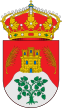 AYUNTAMIENTO DE LA PARRILLACONCEJALIA DE  CULTURATENEMOS EL PLACER DE PRESENTAROS EL CARTEL DE LA XIV FERIA DE ARTESANIA Y GASTRONOMIA QUE CELEBRAREMOS EL PROXIMO SÁBADO 26 DE AGOSTO DESDE LAS 12:00 A LAS 21:00 DE ACUERDO CON EL SIGUIENTE PROGRAMA DE  LA FERIA12:00h.- RECEPCIÓN DE AUTORIDADES E INAUGURACIÓN DE LA FERIA CON EL PASACALLES DEL GRUPO "ZAGALEJO"12:00 h. A 13:00 h.- RECORRIDO POR TODOS LOS PUESTOS DE LOS EXPOSITORES TANTO LOCALES COMO VISITANTES.14:00h.- ACTUACIÓN DEL GRUPO DE COROS Y DANZAS ZAGALEJO EN EL ESCENARIO DE LA PLAZA MAYOR.Desde las 14:30 h a las 17:00 h.- la feria permanecerá cerrada.17:00h.- Reapertura de la feria con muchos y variados talleres que harán las delicias de niños y mayores (talleres de abalorios, de jabones, de bolillos, de barro, de madera, de manualidades con pallets, de vidrio, de  caricaturas...)21:00h.- Clausura de la Feria y a continuación la ya tradicional FIESTA IBIZENCA en las piscinas municipales.Y para finalizar el fin de semana con buen sabor de boca:DOMINGO DÍA 27 A LAS 20:00 H.- ACTUACION DE LA CANTANTE FRANCESA MARIA DESBORDES.Desde este Ayuntamiento os deseamos a todos un buen fin de semana disfrutando de toda la programación.